Communiqué de presse13 août 2020Communiqué de presse13 août 2020Communiqué de presse13 août 2020SERGE BETSEN ACADEMYUN MODÈLE AYANT FAIT SES PREUVES AU CAMEROUN DUPLIQUÉ AUJOURD’HUI AU MALISERGE BETSEN ACADEMYUN MODÈLE AYANT FAIT SES PREUVES AU CAMEROUN DUPLIQUÉ AUJOURD’HUI AU MALISERGE BETSEN ACADEMYUN MODÈLE AYANT FAIT SES PREUVES AU CAMEROUN DUPLIQUÉ AUJOURD’HUI AU MALI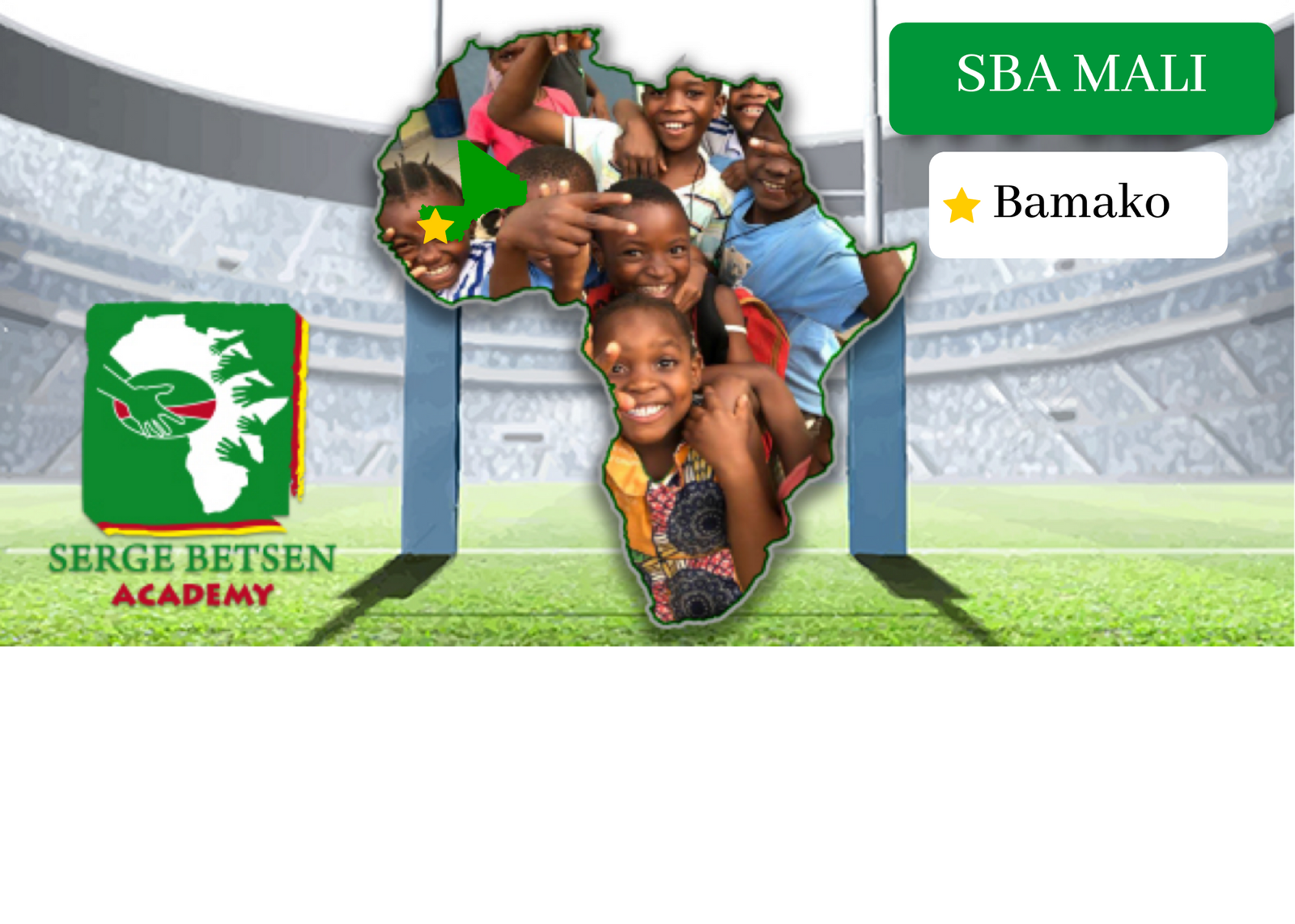 Forte de plus de 16 ans d’expérience au Cameroun, la Serge Betsen Academy (SBA) ouvre une antenne à Bamako au Mali. Depuis 2004, la SBA est en effet venue en aide à plus de 6500 enfants défavorisés en utilisant l’enseignement du rugby comme vecteur de développement pour offrir un accès à une éducation de qualité et un suivi de santé. C’est au tour du Mali de bénéficier de la mise en place de ce modèle gagnant ! LE RUGBY COMME VECTEUR D’INTÉGRATION SOCIALE Depuis 2004 la SBA, c'est plus de 6 500 enfants qui ont été soutenus dans les 5 centres du Cameroun, 4 infirmeries, 5 puits et 3 châteaux d’eau construits, l’envoi de 4,5 tonnes de matériel, un pourcentage de réussite au baccalauréat toujours supérieur au taux national ayant atteint les 79% en 2019 et 60 joueurs de rugby assurés chaque année. La SBA, c’est également plus de 5 600 repas offerts en 2 ans notamment grâce aux récoltes de la SBA Coop (coopérative agricole des mamans), mais surtout de l’espoir, des rêves qui se réalisent et beaucoup de joie.  Pendant la crise de la Covid-19, les centres ont fermé à partir du 18 mars afin de limiter la propagation du virus. Une campagne de sensibilisation aux gestes barrières et une aide parallèle ont été mises en place afin d’apporter un soutien aux enfants et à leurs familles. Un sac de denrées alimentaires a été distribué chaque semaine à chaque enfant, ainsi que du savon et 367 masques lavables, afin de permettre aux familles de ne pas souffrir de la faim et de se protéger. Depuis le 17 juin, seuls les élèves préparant un examen à la fin de l’année scolaire sont de nouveau pris en charge dans les centres. C’est un dernier coup de pouce prodigué dans des conditions d’hygiène strictes ! En temps normal, 400 enfants bénéficient de l’aide de la SBA chaque semaine. Petits et grands sont accueillis pour participer à des cours de soutien scolaire afin de réussir leur scolarité, décrocher leurs examens et réaliser leurs rêves. Une attention particulière est portée à l’éducation des filles afin qu’elles poursuivent leurs études et évoluent dans une atmosphère où les préjugés sont bannis. Tous les enfants ainsi que leur famille bénéficient d’un suivi médical de qualité et de soins prodigués par les infirmiers des centres, mais aussi de campagnes de vaccination et d’actions de sensibilisation, un programme antipaludique est notamment en cours dans les cinq centres. Des entrainements de rugby inculquant des valeurs et des repères sont proposés aux filles et garçons des centres afin de les aider à se construire dans la vie. Un programme « Rugby pour les tout-petits » sera lancé en septembre 2020 afin de permettre à 26 filles et 24 garçons issus de famille en difficultés et âgés de 2 à 13 ans de jouer au rugby et de bénéficier d’une éducation structurée sur le terrain de rugby mais aussi sur les bancs de nos centres lors du soutien scolaire. Ils seront également suivis par les infirmiers ainsi que leurs familles, comme tous les jeunes de la SBA. SERGE BETSEN, UNE LÉGENDE DU RUGBY CÉLÉBRÉE AU MALI Avant de rejoindre l’équipe anglaise des London Wasps, Serge Betsen a brillé au sein du rugby français avec 63 sélections en Équipe de France, 2 Grand-Chelems et 3 victoires au Tournoi des 6 Nations et la nomination au rang de Chevalier de l’ordre de la Légion d’Honneur par le gouvernement français. Mais l’international français a aussi été capitaine et auréolé de 3 titres de champion de France avec le Biarritz Olympique où il a fait toute sa carrière avant d’être sélectionné en équipe de France en 1997. « Equarisseur » au grand cœur, Serge Betsen est un Français d’origine camerounaise qui habite à Londres. Mais son âme est restée en Afrique. Si Serge Betsen est indéniablement une star au Cameroun, il a récemment découvert que les joueurs de rugby maliens connaissaient aussi ses prouesses. C’est dans le cadre de l’organisation d’une Coupe du Mali à Bamako le 29 juillet 2017 que l’équipe des Hippos XV du rugby club de Bamako avait contacté la Serge Betsen Academy afin de lui demander l’autorisation d’offrir une statuette à son effigie. Celle-ci a été remise en tant que Prix du Meilleur Joueur à l’issue de la finale de la Coupe.  Depuis ce jour, la Serge Betsen Academy est en contact étroit avec le club des Hippos XV de Bamako, a effectué des recherches sur le développement du rugby au Mali, a rencontré S.E. Mahamadou Nimaga, Ambassadeur du Mali aux Etats-Unis afin d’en savoir plus sur son pays, et un voyage d’études a été décidé afin que Serge Betsen puisse se rendre compte en personne de l’état du rugby au Mali. UN VOYAGE DÉCLENCHEUR Serge Betsen et Odile Prévot ont donc entrepris un voyage d’études au Mali du 4 au 8 janvier 2020 . L’objectif était de saisir la situation des jeunes au Mali et d’identifier leurs besoins, de voir jouer au rugby les jeunes garçons et filles des clubs des Hippos XV et des Anges Noirs de Bamako, de discuter avec le Président du club et les entraineurs afin de décider de la nécessité de dupliquer la Serge Betsen Academy sur place. Une rencontre avec Monsieur Arouna Modibo Touré, Ministre de la jeunesse et des sports au Mali a permis de renforcer la conviction qu’une antenne au Mali serait utile afin de transmettre la passion du rugby et les valeurs de l’association à des jeunes maliens en situation précaire. A la fin de ce voyage, une copie de la statuette des Hippos XV à l’effigie de Serge Betsen lui a été remise. C’est quand même grâce à elle que tout a commencé !OUVERTURE D’UN CENTRE SBA À BAMAKO En mars 2020, le bureau de la SBA se réunissait afin de voter la création de la SBA Mali. Boubacar Traoré alias «  PC », le référent au Mali fut notamment désigné trésorier de la SBA Mali. Malheureusement en raison de la pandémie de la Covid19, l’ouverture officielle de l’entité a été décalée à octobre 2020, mais l’heure a sonné. Un terrain de rugby est mis à la disposition de la SBA Mali par le Président, Dr Seydou Sow, de l’Association Sportive du Real de Bamako au Stade Modibo Keïta, quartier de Djikoroni à Bamako pour y accueillir les jeunes joueuses et joueurs de rugby des Anges Noirs. Les entraînements de rugby peuvent donc commencer dès la rentrée. Une salle de classe va être installée à l’entrée du stade dès la rentrée scolaire pour y accueillir 25 jeunes filles qui recevront tous les après-midi après l’école des cours de soutien scolaire. Prochaine étape : permettre aux jeunes d’être suivis d’un point de vue médical.La SBA tend désormais la main vers l’enfance défavorisée au Mali. Et ce sont encore des vies qui vont être changées grâce au rugby ! Une belle histoire est en train de s’écrire.  Forte de plus de 16 ans d’expérience au Cameroun, la Serge Betsen Academy (SBA) ouvre une antenne à Bamako au Mali. Depuis 2004, la SBA est en effet venue en aide à plus de 6500 enfants défavorisés en utilisant l’enseignement du rugby comme vecteur de développement pour offrir un accès à une éducation de qualité et un suivi de santé. C’est au tour du Mali de bénéficier de la mise en place de ce modèle gagnant ! LE RUGBY COMME VECTEUR D’INTÉGRATION SOCIALE Depuis 2004 la SBA, c'est plus de 6 500 enfants qui ont été soutenus dans les 5 centres du Cameroun, 4 infirmeries, 5 puits et 3 châteaux d’eau construits, l’envoi de 4,5 tonnes de matériel, un pourcentage de réussite au baccalauréat toujours supérieur au taux national ayant atteint les 79% en 2019 et 60 joueurs de rugby assurés chaque année. La SBA, c’est également plus de 5 600 repas offerts en 2 ans notamment grâce aux récoltes de la SBA Coop (coopérative agricole des mamans), mais surtout de l’espoir, des rêves qui se réalisent et beaucoup de joie.  Pendant la crise de la Covid-19, les centres ont fermé à partir du 18 mars afin de limiter la propagation du virus. Une campagne de sensibilisation aux gestes barrières et une aide parallèle ont été mises en place afin d’apporter un soutien aux enfants et à leurs familles. Un sac de denrées alimentaires a été distribué chaque semaine à chaque enfant, ainsi que du savon et 367 masques lavables, afin de permettre aux familles de ne pas souffrir de la faim et de se protéger. Depuis le 17 juin, seuls les élèves préparant un examen à la fin de l’année scolaire sont de nouveau pris en charge dans les centres. C’est un dernier coup de pouce prodigué dans des conditions d’hygiène strictes ! En temps normal, 400 enfants bénéficient de l’aide de la SBA chaque semaine. Petits et grands sont accueillis pour participer à des cours de soutien scolaire afin de réussir leur scolarité, décrocher leurs examens et réaliser leurs rêves. Une attention particulière est portée à l’éducation des filles afin qu’elles poursuivent leurs études et évoluent dans une atmosphère où les préjugés sont bannis. Tous les enfants ainsi que leur famille bénéficient d’un suivi médical de qualité et de soins prodigués par les infirmiers des centres, mais aussi de campagnes de vaccination et d’actions de sensibilisation, un programme antipaludique est notamment en cours dans les cinq centres. Des entrainements de rugby inculquant des valeurs et des repères sont proposés aux filles et garçons des centres afin de les aider à se construire dans la vie. Un programme « Rugby pour les tout-petits » sera lancé en septembre 2020 afin de permettre à 26 filles et 24 garçons issus de famille en difficultés et âgés de 2 à 13 ans de jouer au rugby et de bénéficier d’une éducation structurée sur le terrain de rugby mais aussi sur les bancs de nos centres lors du soutien scolaire. Ils seront également suivis par les infirmiers ainsi que leurs familles, comme tous les jeunes de la SBA. SERGE BETSEN, UNE LÉGENDE DU RUGBY CÉLÉBRÉE AU MALI Avant de rejoindre l’équipe anglaise des London Wasps, Serge Betsen a brillé au sein du rugby français avec 63 sélections en Équipe de France, 2 Grand-Chelems et 3 victoires au Tournoi des 6 Nations et la nomination au rang de Chevalier de l’ordre de la Légion d’Honneur par le gouvernement français. Mais l’international français a aussi été capitaine et auréolé de 3 titres de champion de France avec le Biarritz Olympique où il a fait toute sa carrière avant d’être sélectionné en équipe de France en 1997. « Equarisseur » au grand cœur, Serge Betsen est un Français d’origine camerounaise qui habite à Londres. Mais son âme est restée en Afrique. Si Serge Betsen est indéniablement une star au Cameroun, il a récemment découvert que les joueurs de rugby maliens connaissaient aussi ses prouesses. C’est dans le cadre de l’organisation d’une Coupe du Mali à Bamako le 29 juillet 2017 que l’équipe des Hippos XV du rugby club de Bamako avait contacté la Serge Betsen Academy afin de lui demander l’autorisation d’offrir une statuette à son effigie. Celle-ci a été remise en tant que Prix du Meilleur Joueur à l’issue de la finale de la Coupe.  Depuis ce jour, la Serge Betsen Academy est en contact étroit avec le club des Hippos XV de Bamako, a effectué des recherches sur le développement du rugby au Mali, a rencontré S.E. Mahamadou Nimaga, Ambassadeur du Mali aux Etats-Unis afin d’en savoir plus sur son pays, et un voyage d’études a été décidé afin que Serge Betsen puisse se rendre compte en personne de l’état du rugby au Mali. UN VOYAGE DÉCLENCHEUR Serge Betsen et Odile Prévot ont donc entrepris un voyage d’études au Mali du 4 au 8 janvier 2020 . L’objectif était de saisir la situation des jeunes au Mali et d’identifier leurs besoins, de voir jouer au rugby les jeunes garçons et filles des clubs des Hippos XV et des Anges Noirs de Bamako, de discuter avec le Président du club et les entraineurs afin de décider de la nécessité de dupliquer la Serge Betsen Academy sur place. Une rencontre avec Monsieur Arouna Modibo Touré, Ministre de la jeunesse et des sports au Mali a permis de renforcer la conviction qu’une antenne au Mali serait utile afin de transmettre la passion du rugby et les valeurs de l’association à des jeunes maliens en situation précaire. A la fin de ce voyage, une copie de la statuette des Hippos XV à l’effigie de Serge Betsen lui a été remise. C’est quand même grâce à elle que tout a commencé !OUVERTURE D’UN CENTRE SBA À BAMAKO En mars 2020, le bureau de la SBA se réunissait afin de voter la création de la SBA Mali. Boubacar Traoré alias «  PC », le référent au Mali fut notamment désigné trésorier de la SBA Mali. Malheureusement en raison de la pandémie de la Covid19, l’ouverture officielle de l’entité a été décalée à octobre 2020, mais l’heure a sonné. Un terrain de rugby est mis à la disposition de la SBA Mali par le Président, Dr Seydou Sow, de l’Association Sportive du Real de Bamako au Stade Modibo Keïta, quartier de Djikoroni à Bamako pour y accueillir les jeunes joueuses et joueurs de rugby des Anges Noirs. Les entraînements de rugby peuvent donc commencer dès la rentrée. Une salle de classe va être installée à l’entrée du stade dès la rentrée scolaire pour y accueillir 25 jeunes filles qui recevront tous les après-midi après l’école des cours de soutien scolaire. Prochaine étape : permettre aux jeunes d’être suivis d’un point de vue médical.La SBA tend désormais la main vers l’enfance défavorisée au Mali. Et ce sont encore des vies qui vont être changées grâce au rugby ! Une belle histoire est en train de s’écrire.  Forte de plus de 16 ans d’expérience au Cameroun, la Serge Betsen Academy (SBA) ouvre une antenne à Bamako au Mali. Depuis 2004, la SBA est en effet venue en aide à plus de 6500 enfants défavorisés en utilisant l’enseignement du rugby comme vecteur de développement pour offrir un accès à une éducation de qualité et un suivi de santé. C’est au tour du Mali de bénéficier de la mise en place de ce modèle gagnant ! LE RUGBY COMME VECTEUR D’INTÉGRATION SOCIALE Depuis 2004 la SBA, c'est plus de 6 500 enfants qui ont été soutenus dans les 5 centres du Cameroun, 4 infirmeries, 5 puits et 3 châteaux d’eau construits, l’envoi de 4,5 tonnes de matériel, un pourcentage de réussite au baccalauréat toujours supérieur au taux national ayant atteint les 79% en 2019 et 60 joueurs de rugby assurés chaque année. La SBA, c’est également plus de 5 600 repas offerts en 2 ans notamment grâce aux récoltes de la SBA Coop (coopérative agricole des mamans), mais surtout de l’espoir, des rêves qui se réalisent et beaucoup de joie.  Pendant la crise de la Covid-19, les centres ont fermé à partir du 18 mars afin de limiter la propagation du virus. Une campagne de sensibilisation aux gestes barrières et une aide parallèle ont été mises en place afin d’apporter un soutien aux enfants et à leurs familles. Un sac de denrées alimentaires a été distribué chaque semaine à chaque enfant, ainsi que du savon et 367 masques lavables, afin de permettre aux familles de ne pas souffrir de la faim et de se protéger. Depuis le 17 juin, seuls les élèves préparant un examen à la fin de l’année scolaire sont de nouveau pris en charge dans les centres. C’est un dernier coup de pouce prodigué dans des conditions d’hygiène strictes ! En temps normal, 400 enfants bénéficient de l’aide de la SBA chaque semaine. Petits et grands sont accueillis pour participer à des cours de soutien scolaire afin de réussir leur scolarité, décrocher leurs examens et réaliser leurs rêves. Une attention particulière est portée à l’éducation des filles afin qu’elles poursuivent leurs études et évoluent dans une atmosphère où les préjugés sont bannis. Tous les enfants ainsi que leur famille bénéficient d’un suivi médical de qualité et de soins prodigués par les infirmiers des centres, mais aussi de campagnes de vaccination et d’actions de sensibilisation, un programme antipaludique est notamment en cours dans les cinq centres. Des entrainements de rugby inculquant des valeurs et des repères sont proposés aux filles et garçons des centres afin de les aider à se construire dans la vie. Un programme « Rugby pour les tout-petits » sera lancé en septembre 2020 afin de permettre à 26 filles et 24 garçons issus de famille en difficultés et âgés de 2 à 13 ans de jouer au rugby et de bénéficier d’une éducation structurée sur le terrain de rugby mais aussi sur les bancs de nos centres lors du soutien scolaire. Ils seront également suivis par les infirmiers ainsi que leurs familles, comme tous les jeunes de la SBA. SERGE BETSEN, UNE LÉGENDE DU RUGBY CÉLÉBRÉE AU MALI Avant de rejoindre l’équipe anglaise des London Wasps, Serge Betsen a brillé au sein du rugby français avec 63 sélections en Équipe de France, 2 Grand-Chelems et 3 victoires au Tournoi des 6 Nations et la nomination au rang de Chevalier de l’ordre de la Légion d’Honneur par le gouvernement français. Mais l’international français a aussi été capitaine et auréolé de 3 titres de champion de France avec le Biarritz Olympique où il a fait toute sa carrière avant d’être sélectionné en équipe de France en 1997. « Equarisseur » au grand cœur, Serge Betsen est un Français d’origine camerounaise qui habite à Londres. Mais son âme est restée en Afrique. Si Serge Betsen est indéniablement une star au Cameroun, il a récemment découvert que les joueurs de rugby maliens connaissaient aussi ses prouesses. C’est dans le cadre de l’organisation d’une Coupe du Mali à Bamako le 29 juillet 2017 que l’équipe des Hippos XV du rugby club de Bamako avait contacté la Serge Betsen Academy afin de lui demander l’autorisation d’offrir une statuette à son effigie. Celle-ci a été remise en tant que Prix du Meilleur Joueur à l’issue de la finale de la Coupe.  Depuis ce jour, la Serge Betsen Academy est en contact étroit avec le club des Hippos XV de Bamako, a effectué des recherches sur le développement du rugby au Mali, a rencontré S.E. Mahamadou Nimaga, Ambassadeur du Mali aux Etats-Unis afin d’en savoir plus sur son pays, et un voyage d’études a été décidé afin que Serge Betsen puisse se rendre compte en personne de l’état du rugby au Mali. UN VOYAGE DÉCLENCHEUR Serge Betsen et Odile Prévot ont donc entrepris un voyage d’études au Mali du 4 au 8 janvier 2020 . L’objectif était de saisir la situation des jeunes au Mali et d’identifier leurs besoins, de voir jouer au rugby les jeunes garçons et filles des clubs des Hippos XV et des Anges Noirs de Bamako, de discuter avec le Président du club et les entraineurs afin de décider de la nécessité de dupliquer la Serge Betsen Academy sur place. Une rencontre avec Monsieur Arouna Modibo Touré, Ministre de la jeunesse et des sports au Mali a permis de renforcer la conviction qu’une antenne au Mali serait utile afin de transmettre la passion du rugby et les valeurs de l’association à des jeunes maliens en situation précaire. A la fin de ce voyage, une copie de la statuette des Hippos XV à l’effigie de Serge Betsen lui a été remise. C’est quand même grâce à elle que tout a commencé !OUVERTURE D’UN CENTRE SBA À BAMAKO En mars 2020, le bureau de la SBA se réunissait afin de voter la création de la SBA Mali. Boubacar Traoré alias «  PC », le référent au Mali fut notamment désigné trésorier de la SBA Mali. Malheureusement en raison de la pandémie de la Covid19, l’ouverture officielle de l’entité a été décalée à octobre 2020, mais l’heure a sonné. Un terrain de rugby est mis à la disposition de la SBA Mali par le Président, Dr Seydou Sow, de l’Association Sportive du Real de Bamako au Stade Modibo Keïta, quartier de Djikoroni à Bamako pour y accueillir les jeunes joueuses et joueurs de rugby des Anges Noirs. Les entraînements de rugby peuvent donc commencer dès la rentrée. Une salle de classe va être installée à l’entrée du stade dès la rentrée scolaire pour y accueillir 25 jeunes filles qui recevront tous les après-midi après l’école des cours de soutien scolaire. Prochaine étape : permettre aux jeunes d’être suivis d’un point de vue médical.La SBA tend désormais la main vers l’enfance défavorisée au Mali. Et ce sont encore des vies qui vont être changées grâce au rugby ! Une belle histoire est en train de s’écrire.  CONTACTS PRESSE  CONTACTS PRESSE  CONTACTS PRESSE  Maïlys Finel : mailys@sergebetsenacademy.orgMaïlys Finel : mailys@sergebetsenacademy.orgMaïlys Finel : mailys@sergebetsenacademy.orgcontact@sergebetsenacademy.org www.sergebetsenacademy.comFacebook | Twitter | LinkedIn | Instagramcontact@sergebetsenacademy.org www.sergebetsenacademy.comFacebook | Twitter | LinkedIn | Instagramcontact@sergebetsenacademy.org www.sergebetsenacademy.comFacebook | Twitter | LinkedIn | Instagram